Department of   	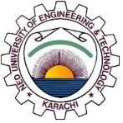 <FYDP Course Code> Final Year Design ProjectAttendance of Final Year Project Group(To be maintained by the Supervisor/Co-Supervisor)	F/SOP FYDP/06/00For Fall Semester	For Spring SemesterName (Supervisor/Co-Supervisor):  		 Title of Project:  	Signature with DateSupervisorSignature with DateFYDP CoordinatorSeat No.Name of StudentsMeetings12345678910111213141516Meetings Attended%AttendedSeat No.Name of StudentsDateMeetings Attended%Attended